Муниципальное дошкольное образовательное учреждение«Детский сад № 21»Консультация для родителей «Вечернее время ребенка раннего возраста»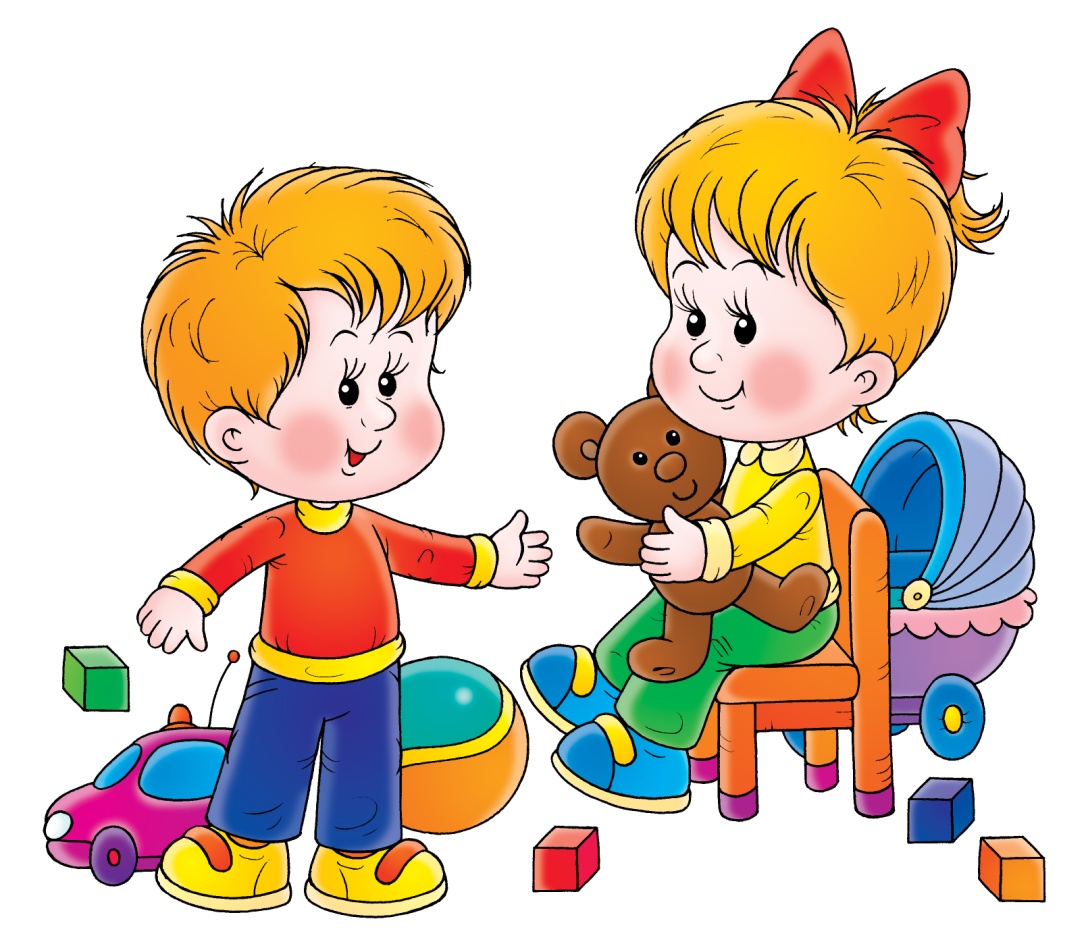 Провела Е.А. ЮсуповаФевраль, 2022 г.«Игра – это искра, зажигающая огонек пытливости и любознательности»Семья для ребенка – это маленький мир, в котором он находит примеры для подражания, учится жить в обществе.Однако не стоит забывать о том, что общение в семье даёт ребёнку все те ценности, которые помогут стать добрым, отзывчивым, неравнодушным, в первую очередь к своим близким.Ребёнок в детском саду проводит в шумной обстановке целый день, поэтому к вечеру бурлящее напряжение готово вырваться вместе со слезами, криками, капризами.Хорошо заранее распланировать вечер так, чтобы малыш постепенно освобождался от скопившегося напряжения, участвуя в жизни семьи, и, вместе с тем, чтобы у него осталось время побыть наедине со своими мыслями и событиями дня.Ранний возраст наиболее благоприятен для качественных занятий с детьми, однако общение родителей с детьми в этом возрасте чаще всего достаточно ограничено.Дети большую часть дня проводят в детском саду, а родители на работе.Дома родители чувствуют себя уставшими, много забот, и нет времени на общение с ребенком.Но много ли усилий нужно, чтобы организовать эти несколько вечернихчасов так, чтобы обе стороны получили ощущение времени, потраченногос пользой и удовольствием, а главное, проведённого вместе?На помощь приходит игра.Для малышей любое занятие должно быть не скучным и увлекательным.Ребёнок должен получить не только новые впечатления, но и полезныенавыки.Обязательно хвалите ребёнка, независимо от полученного результата, это послужит стимулом для дальнейших занятий.ИГРЫ И ЗАНЯТИЯ ДЛЯ ДЕТЕЙ РАННЕГО ВОЗРАСТА В ВЕЧЕРНЕЕ ВРЕМЯ«Открываем и закрываем коробочки с разными вариантами закрывания/ защелкивания»«Учимся открывать – закрывать замочки, щеколды»«Разворачиваем предметы, завернутые в фольгу»«Режем» Овощи и фрукты»«Сортируем предметы» (по размеру, цвету, форме)И конечно, книга!Читайте детям, читайте вместе с детьми. Пусть сказка на ночь останется незыблемой семейной традицией. Чем больше вы общаетесь с ребёнком, тем больше развивается речь, познавательный интерес.Выбрав время поиграть, вы делаете подарок не только ему, вы делаетеподарок себе.